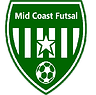 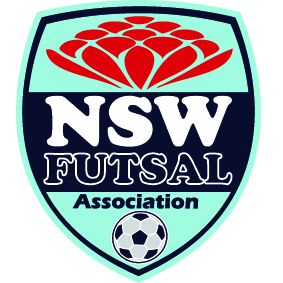 CONTACT – Alison- 0412191923, email alison@midcoastfutsal.com   Dev. Officer/Coach – 0411 501744BSB 721-000         Account No 100197962,   Website www.midcoastfutsal.com NIGHT NIGHT NIGHT NIGHT GRADE     GRADE     TEAM NAME TEAM NAME TEAM NAME CONTACT CONTACT CONTACT CONTACT                              EMAIL -                             EMAIL -AGE GROUP AGE GROUP AGE GROUP AGE GROUP COLOURCOLOURMOBILE MOBILE MOBILE NAMESURNAMEDOBDOBEMAILEMAILMOB/HOMEPayment